Java 7 Update 55 Additional Prompt Prevention DirectionsIn collaboration with Edward Mlinarchik and the Dunkirk technical team we have identified the issue, and found a way to prevent this  prompt from displaying on the screen during the TestNav login.  You will need to do the following on both websites parcctrng.testnav.com & parcc.testnav.com.  Login in with the username of username and the password of password to execute the login without PearsonAccess credentials.Note: Please reference the document “settings_to_disable_user_prompt_for_testnav.docx” on the wnyric.weebly.com website under the Technical link for other prompt prevention.When the prompt appears as shown below put a check in the box and click the Allow button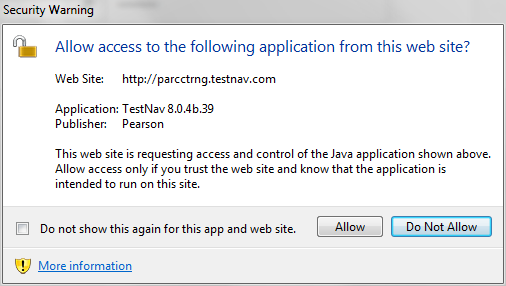 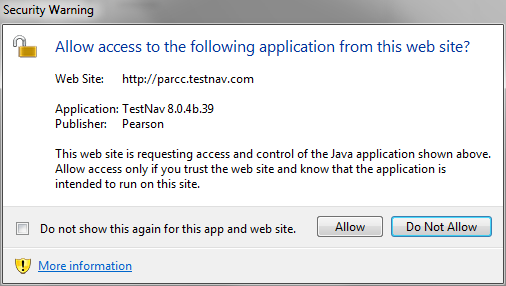 After you have accomplished this task on both websites two files will be updated in the following locations with the files denoted below them (file names may vary):C:\Users\”username”\AppData\LocalLow\Sun\Java\Deployment\cache\6.0\28612c43dc-73857d9675c20d33221d18c887afb14d5ac9e239c946a3f1e1a9c428d6699209-6.0.lapC:\Users\”username”\AppData\LocalLow\Sun\Java\Deployment\cache\6.0\2954ab155d-44c8d1af70d0fd4604447dff0777fb761ea368dbb976a6f1c857a8e971f89149-6.0.lapNote: “username” is the username logged on the computer when you allowed the application access.  You need to copy these files to the same locations for the users that will be logging into the machines to utilize TestNav.FYI… A codebase entry is created in each of the files that allows the TestNav application to run without prompting the user to accept.  The entry for each file is as follows:js.allowed.codebases=http//parcctrng.testnav.com\:80js.allowed.codebases=http//parcc.testnav.com\:80